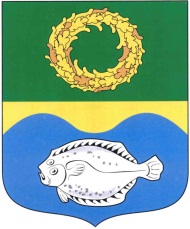 ОКРУЖНОЙ СОВЕТ ДЕПУТАТОВМУНИЦИПАЛЬНОГО ОБРАЗОВАНИЯ«ЗЕЛЕНОГРАДСКИЙ МУНИЦИПАЛЬНЫЙ ОКРУГКАЛИНИНГРАДСКОЙ ОБЛАСТИ»РЕШЕНИЕ от 28 февраля 2022 года                                                                         № 166 Зеленоградск                                  Об утверждении порядка размещения на официальном сайте органов местного самоуправления Зеленоградского муниципального округа в информационно-телекоммуникационной сети «Интернет» сведений о доходах, расходах, об имуществе и обязательствах имущественного характера, представленных лицами, замещающими муниципальные должности муниципального образования «Зеленоградский муниципальный округ Калининградской области», и предоставления этих сведений средствам массовой информации для опубликованияВ соответствии с частью 4.3. статьи 12.1 Федерального закона               от 25.12.2008 № 273-ФЗ «О противодействии коррупции», частью 7.4. статьи 40 Федерального закона от 06.10.2003 № 131-ФЗ «Об общих принципах организации местного самоуправления в Российской Федерации», пунктом 8 Указа Президента Российской Федерации от 08.07.2013 № 613 «Вопросы противодействия коррупции» окружной Совет депутатов Зеленоградского муниципального округаРЕШИЛ:Утвердить порядок размещения на официальном сайте органов местного самоуправления Зеленоградского муниципального округа в информационно-телекоммуникационной сети «Интернет» сведений о доходах, расходах, об имуществе и обязательствах имущественного характера, представленных лицами, замещающими муниципальные должности муниципального образования «Зеленоградский муниципальный округ Калининградской области», и предоставления этих сведений средствам массовой информации для опубликования согласно приложению.Признать утратившими силу:решение окружного Совета депутатов Зеленоградского городского округа от 15 декабря 2017 года № 186 «Об утверждении Порядка размещения на официальном сайте органов местного самоуправления муниципального образования «Зеленоградский городской округ» в информационно-телекоммуникационной сети «Интернет» сведений о доходах, расходах, об имуществе и обязательствах имущественного характера, представляемых депутатами окружного Совета депутатов муниципального образования «Зеленоградский городской округ», и предоставления этих сведений средствам массовой информации для опубликования»;решение окружного Совета депутатов Зеленоградского городского округа от 25 февраля 2021 года № 64 «О внесении изменений в порядок размещения на официальном сайте органов местного самоуправления муниципального образования «Зеленоградский городской округ» в информационно-телекоммуникационной сети «Интернет» сведений о доходах, расходах, об имуществе и обязательствах имущественного характера, представляемых депутатами окружного Совета депутатов муниципального образования «Зеленоградский городской округ» и предоставления этих сведений средствам массовой информации для опубликования, утвержденный решением окружного Совета депутатов муниципального образования «Зеленоградский городской округ» от 15 декабря 2017 года № 186».Опубликовать решение в газете «Волна» и разместить на официальном сайте органов местного самоуправления Зеленоградского муниципального округа.Решение вступает в силу после его официального опубликования.Глава Зеленоградского муниципального округа                                       С.В. Кулаков  Приложение                                                                          к решению окружного Совета депутатов 					    Зеленоградского муниципального округа						    от 28 февраля 2022 года № 166ПОРЯДОКразмещения на официальном сайте органов местного самоуправления Зеленоградского муниципального округа в информационно-телекоммуникационной сети «Интернет» сведений о доходах, расходах, об имуществе и обязательствах имущественного характера, представленных лицами, замещающими муниципальные должности муниципального образования «Зеленоградский муниципальный округ Калининградской области», и предоставления этих сведений средствам массовой информации для опубликования На официальном сайте органов местного самоуправления Зеленоградского муниципального округа в информационно-телекоммуникационной сети «Интернет» (далее – официальный сайт) размещаются и средствам массовой информации по их запросам предоставляются для опубликования следующие сведения о доходах, расходах, об имуществе и обязательствах имущественного характера:перечень объектов недвижимого имущества, принадлежащих лицу, замещающему муниципальную должность муниципального образования «Зеленоградский муниципальный округ Калининградской области» (далее – лицо, замещающее муниципальную должность), его супруге (супругу) и несовершеннолетним детям на праве собственности или находящихся в их пользовании, с указанием вида, площади и страны расположения каждого из таких объектов;перечень транспортных средств с указанием вида и марки, принадлежащих на праве собственности лицу, замещающему муниципальную должность, его супруге (супругу) и несовершеннолетним детям;декларированный годовой доход лица, замещающего муниципальную должность, его супруги (супруга) и несовершеннолетних детей;сведения об источниках получения средств, за счет которых совершены сделки (совершена сделка) по приобретению земельного участка, другого объекта недвижимого имущества, транспортного средства, ценных бумаг (долей участия, паев в уставных (складочных) капиталах организаций), цифровых финансовых активов, цифровой валюты, если общая сумма таких сделок (сумма такой сделки) превышает общий доход лица, замещающего муниципальную должность, и его супруги (супруга) за три последних года, предшествующих отчетному периоду.В размещаемых на официальном сайте и предоставляемых средствам массовой информации по их запросам для опубликования сведениях о доходах, расходах, об имуществе и обязательствах имущественного характера запрещается указывать:иные сведения (кроме указанных в пункте 1 настоящего порядка) о доходах лица, замещающего муниципальную должность, его супруги (супруга) и несовершеннолетних детей, об имуществе, принадлежащем на праве собственности названным лицам, и об их обязательствах имущественного характера;персональные данные супруги (супруга), детей и иных членов семьи лица, замещающего муниципальную должность;данные, позволяющие определить место жительства, почтовый адрес, телефон и иные индивидуальные средства коммуникации лица, замещающего муниципальную должность, его супруги (супруга), детей и иных членов семьи; данные, позволяющие определить местонахождение объектов недвижимого имущества, принадлежащих лицу, замещающему муниципальную должность, его супруге (супругу), детям, иным членам семьи на праве собственности или находящихся в их пользовании;информацию, отнесенную к государственной тайне или являющуюся конфиденциальной.Сведения о доходах, расходах, об имуществе и обязательствах имущественного характера, указанные в пункте 1 настоящего порядка, за весь период осуществления лицом, замещающим муниципальную должность, своих полномочий, а также сведения о доходах, расходах, об имуществе и обязательствах имущественного характера его супруги (супруга) и несовершеннолетних детей находятся на официальном сайте и ежегодно обновляются в течение 14 рабочих дней со дня истечения срока, установленного для их подачи.Уточненные сведения о доходах, расходах, об имуществе и обязательствах имущественного характера, размещаются на официальном сайте в течение 14 рабочих дней со дня истечения срока, установленного для представления уточненных сведений.Размещение на официальном сайте сведений о доходах, расходах, об имуществе и обязательствах имущественного характера, указанных в пункте 1 настоящего порядка, представленных лицами, замещающими муниципальные должности, обеспечивается аппаратом окружного Совета депутатов Зеленоградского муниципального округа (далее – аппарат окружного Совета депутатов).Аппарат окружного Совета депутатов:в течение трех рабочих со дня поступления запроса от средства массовой информации сообщает о нем лицу, замещающему муниципальную должность, в отношении которого поступил запрос;в течение семи рабочих дней со дня поступления запроса от средства массовой информации обеспечивает предоставление ему сведений, указанных в пункте 1 настоящего порядка, в том случае, если запрашиваемые сведения отсутствуют на официальном сайте.Лица, обеспечивающие размещение сведений о доходах, расходах, об имуществе и обязательствах имущественного характера на официальном сайте и их представление средствам массовой информации для опубликования, несут в соответствии с законодательством Российской Федерации ответственность за несоблюдение настоящего порядка, а также за разглашение сведений, отнесенных к государственной тайне или являющихся конфиденциальными.